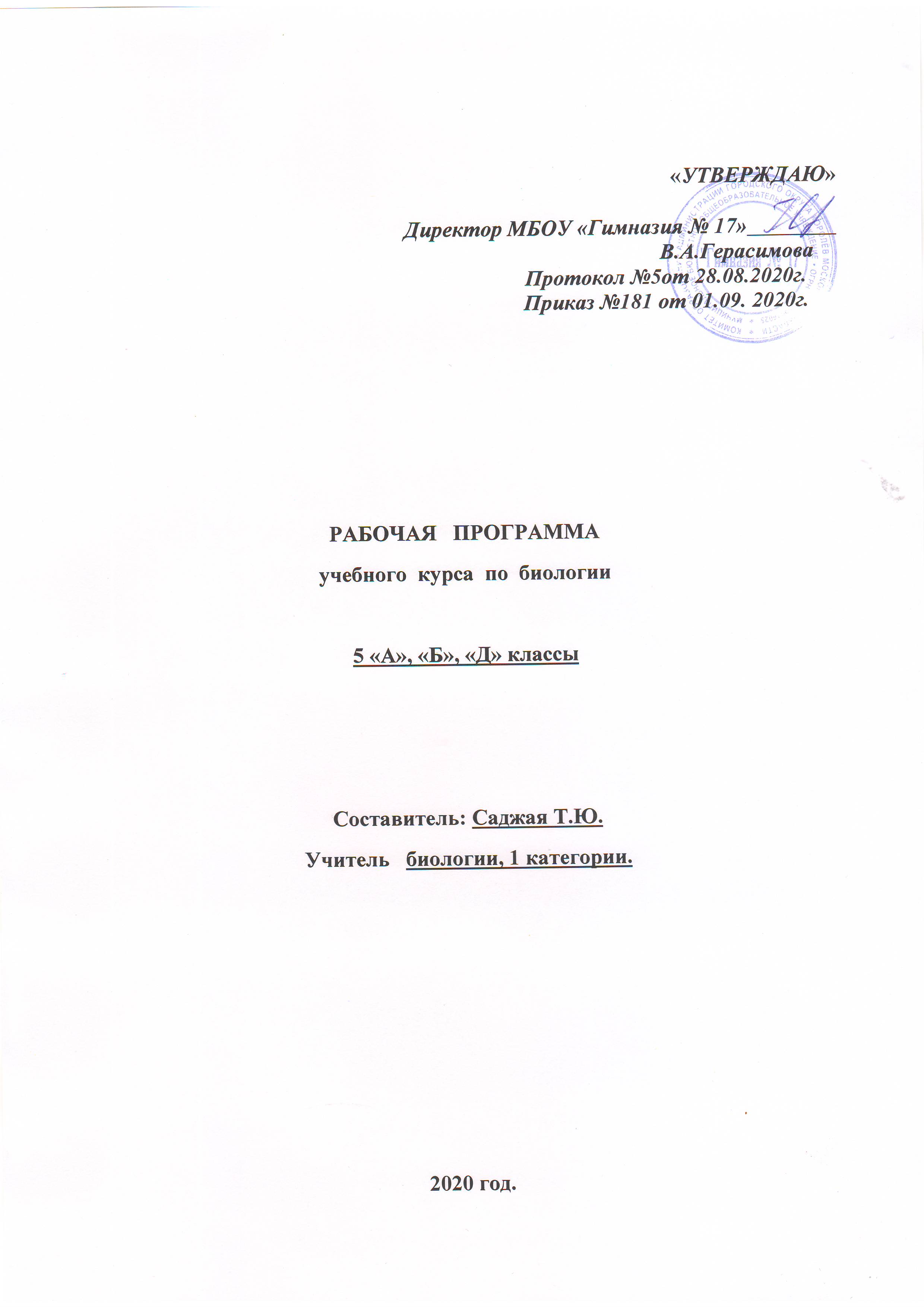                                            ПОЯСНИТЕЛЬНАЯ ЗАПИСКА          Рабочая программа по биологии для 5 класса разработана на основе  Федерального государственного образовательного стандарта основного общего образования (приказ Министерства образования и науки РФ от 17.12. 2010 г. № 1897), Основной образовательной программы основного общего образования МБОУ «Гимназия №17» и авторской программы В.В.Пасечника.          Учебник  В.В. Пасечника «Биология. Бактерии, грибы, растения»  (М. Дрофа. 2014 год).        Программа рассчитана на 35 часов (из расчёта 1 учебный час в неделю).              Планируемые результаты освоения учебного предмета (курса).         Личностные результаты:         У обучающихся будут сформированы:                             1.  Осознание единства и целостности окружающего мира, возможности его                          познания и объяснения на основе достижения науки;                             2.  Формирование и развитие ответственного отношения к обучению,                            познавательных интересов и мотивов, направленных на изучение живой                            природы;                             3. Способность выбирать целевые и смысловые установки в своих действиях                          и поступках по отношению к живой природе, здоровью своему и                           окружающих;                             4. Умение применять полученные знания в практической деятельности;                          определение жизненных ценностей, ориентация на понимание причин                          успехов и неудач в учебной деятельности; умение преодолевать трудности                          в процессе достижения намеченных целей;                             5. Осознание потребности и готовности к самообразованию, в том числе в                          рамках самостоятельной деятельности вне школы;                             6. Знание основных принципов и правил отношения к живой природе,                          основ здорового образа жизни;                             7. Определение жизненных ценностей, ориентация на понимание причин                          успехов и неудач в учебной деятельности; умение преодолевать трудности                          в процессе достижения намеченных целей;                             8. Формирование личного позитивного отношения к окружающему миру,                                             уважительного отношения к окружающим.            Обучающиеся получат возможность научиться:                            1. Формированию и развитию ответственного отношения к обучению,                                        познавательных интересов и мотивов, направленных на изучение живой                            природы;                            2. Выбирать целевые и смысловые установки в своих действиях и                             поступках по отношению к живой природе, здоровью своему и окружающих;                            3. Применять полученные знания в практической деятельности;                            4. Определять жизненные ценности, понимать причины успехов и неудач                            в учебной деятельности; преодолевать трудности в процессе достижения                              намеченных целей;                            5. Осознавать потребности и готовности к самообразованию, в том                            числе в рамках самостоятельной деятельности вне школы;                            6. Узнавать основные принципы и правила отношения к живой природе,                             основ здорового образа жизни;                            7. Формированию личного позитивного отношения к окружающему миру,                                   уважительного отношения к окружающим.                            8. Анализировать и оценивать последствия деятельности человека в                             природе;                            9.Ориентироваться в системе моральных норм и ценностей по отношению                            к объектам живой природы (признание высокой ценности жизни во всех                             ее проявлениях, экологическое сознание, эмоционально-ценностное                             отношение к объектам живой природы);                            10.Осознанно использовать знания основных правил поведения в природе;                              выбирать целевые и смысловые установки в своих действиях и поступках                            по отношению к живой природе;          Метапредметные результаты          У обучающихся будут сформированы:                          1.  Умения организовывать и планировать свою учебную деятельность –                           определять цель работы, последовательность действий, ставить задачи,                           прогнозировать результаты работы;                          2.  Умения самостоятельно выдвигать варианты решения поставленных                           задач, предвидеть конечные результаты работы, выбирать средства                           достижения цели;                          3. Умения работать по плану, сверять свои действия с целью и, при                           необходимости, исправлять свои ошибки самостоятельно;                          4. Умения владеть основами самоконтроля и самооценки для принятия                           решений и осуществления осознанного выбора в учебно-познавательной                          и учебно-практической деятельности.                          5. Умение слушать и вступать в диалог, участвовать в коллективном                           обсуждении проблем;                          6. Умение интегрироваться и строить продуктивное взаимодействие со                           сверстниками и взрослыми;                          7. Умение адекватно использовать речевые средства для дискуссии и                          аргументации своей позиции, сравнивать разные точки зрения,                           аргументировать свою точку зрения, отстаивать свою позицию.         Обучающиеся получат возможность научиться:                          1. Работать с различными источниками информации, анализировать и                          оценивать информацию, преобразовывать её из одной формы в другую;                          2. Составлять тезисы, различные виды планов (простых и сложных),                           структурировать учебный материал, давать определения понятий;                          3. Проводить наблюдения, ставить элементарные эксперименты и                           объяснять  полученные результаты;                            4. Сравнивать и классифицировать, самостоятельно выбирая критерии                           для  указанных логических операций;                          5. Строить логические рассуждения, включающие установление причинно-                           следственных связей;                          6. Создавать схематические модели с выделением существенных                          характеристик объектов;                          7. Определять возможные источники необходимых сведений, производить                           поиск информации, анализировать и оценивать её достоверность.                          8. Организовывать и планировать свою учебную деятельность – определять                           цель работы, последовательность действий, ставить задачи, прогнозировать                            результаты работы;                          9. Самостоятельно выдвигать варианты решения поставленных задач,                           предвидеть конечные результаты работы, выбирать средства достижения                           цели;                         10. Работать по плану, сверять свои действия с целью и, при необходимости,                            исправлять свои ошибки самостоятельно;                          11. Владеть основами самоконтроля и самооценки для принятия решений                           и осуществления осознанного выбора в учебно-познавательной и учебно-                           практической деятельности.         Предметные результаты.              	     Общие биологические закономерности     У обучающихся будут сформированы:                         1. Способность выделять существенные признаки биологических                          объектов (вида, экосистемы, биосферы) и процессов, характерных для                          сообществ живых организмов;                         2. Способность аргументировать, приводить доказательства необходимости                         защиты окружающей среды;                         3. Способность аргументировать, приводить доказательства зависимости                           здоровья человека от состояния окружающей среды;                         4. Способность осуществлять классификацию биологических объектов                          на основе определения их принадлежности к определенной систематической                           группе;                         5. Способность раскрывать роль биологии в практической деятельности                         людей; роль биологических объектов в природе и жизни человека;                          значение биологического разнообразия для сохранения биосферы;                         6. Способность объяснять общность происхождения и эволюции организмов                         на основе сопоставления особенностей их строения и функционирования;                         7. Способность различать по внешнему виду, схемам и описаниям реальные                           биологические объекты или их изображения, выявляя отличительные                          признаки биологических объектов;                         8. Способность сравнивать биологические объекты, процессы; делать                         выводы и умозаключения на основе сравнения;                         9.Способность устанавливать взаимосвязи между особенностями строения                         и функциями органов и систем органов растений;                         10.Способность использовать методы биологической науки: наблюдать                         и описывать биологические объекты и процессы; ставить биологические                           эксперименты и объяснять их результаты;                         11. Способность знать и аргументировать основные правила поведения                         в природе; анализировать и оценивать последствия деятельности человека                         в природе;                         12. Способность описывать и использовать приемы выращивания и                         размножения культурных растений и домашних животных, ухода за                          ними в агроценозах;                         13. Способность находить в учебной, научно-популярной литературе,                         Интернет-ресурсах информацию о живой природе, оформлять ее в виде                          письменных сообщений, докладов, рефератов;                         14. Способность знать и соблюдать правила работы в кабинете биологии.         Обучающиеся получат возможность научиться:                         1. Находить информацию о растениях в научно-популярной литературе,                          биологических словарях, справочниках, Интернет ресурсе, анализировать                          и  оценивать ее, переводить из одной формы в другую;                         2. Основам исследовательской и проектной деятельности по изучению                         организмов различных царств живой природы, включая умения формулировать                           задачи, представлять работу на защиту и защищать ее.                         3. Использовать приемы оказания первой помощи при отравлении, ядовитыми                           растениями; работы с определителями растений; размножения и выращивания                           культурных растений;                         4. Ориентироваться в системе моральных норм и ценностей по отношению к                         объектам живой природы (признание высокой ценности жизни во всех ее                           проявлениях, экологическое сознание, эмоционально-ценностное отношение                         к объектам живой природы);                         5. Осознанно использовать знания основных правил поведения в природе;                          6. Выбирать целевые и смысловые установки в своих действиях и поступках                         По отношению к живой природе;                          7. Создавать собственные письменные и устные сообщения о растениях на                          основе нескольких источников информации, сопровождать выступление                           презентацией, учитывая особенности аудитории сверстников;                         8. Работать в группе сверстников при решении познавательных задач                          связанных с изучением особенностей строения и жизнедеятельности растений,                                животных, грибов и бактерий, планировать совместную деятельность,                          учитывать мнение окружающих и адекватно оценивать собственный вклад                         в деятельность группы.                           Содержание учебного предмета.           Тема 1.   Введение (6 часов)                 Биология – наука о живой природе. Методы исследования в          биологии. Царства бактерий, грибов, растений и животных.          Отличительные признаки живого и неживого.          Связь организмов со средой обитания. Взаимосвязь организмов в природе.         Экологические  факторы и их влияние на живые организмы.         Влияние деятельности  человека на природу,  ее охрана.        Лабораторные и практические работы:        Фенологические наблюдения за сезонными изменениями в природе.        Экскурсии:Многообразие живых организмов, осенние явления в жизни           растений и животных.             Тема 2.   Клеточное строение организмов (9 часов)                    Устройство увеличительных приборов (лупа, световой микроскоп).          Клетка и ее строение: оболочка, цитоплазма, ядро, вакуоли, пластиды.          Жизнедеятельность клетки: поступление веществ в клетку (дыхание,         питание), рост, развитие и деление клетки. Понятие «ткань».                   Демонстрация:        Микропрепараты различных растительных тканей.                       Лабораторные и практические работы:           № 1:Устройство лупы и светового микроскопа. Правила работы с ними.           № 2:Изучение клеток растения с помощью лупы.           № 3: Рассматривание препарата кожицы чешуи лука под микроскопом.           № 4: Рассматривание пластид в клетках листа элодеи под микроскопом.           № 5:Приготовление препарата и рассматривание под микроскопом                    движения цитоплазмы  в клетках листа элодеи.             №6:Рассматривание под микроскопом готовых микропрепаратов                  различных растительных тканей.              Тема 3.   Царство Бактерии.  (3 часа)                  Строение и жизнедеятельность бактерий. Размножение бактерий.             Бактерии. Их роль в природе и жизни человека. Разнообразие бактерий,             их распространение в природе.              Тема 4. Царство Грибы (5 часов)                   Грибы. Общая характеристика грибов, их строение              и жизнедеятельность.  Шляпочные грибы. Съедобные и ядовитые грибы.              Правила сбора съедобных грибов и их охрана. Профилактика отравления              грибами. Дрожжи, плесневые грибы. Грибы-паразиты. Роль грибов            в природе и жизни человека.                      Демонстрация:           Муляжи плодовых тел шляпочных грибов. Натуральные объекты             (трутовик, ржавчина, головня, спорынья).                Лабораторные и практические работы:           №7: Рассматривание под микроскопом клеток дрожжей.             Тема 5.   Царство Растения (10 часов)                  Растения. Ботаника – наука о растениях. Методы изучения растений.                Общая характеристика растительного царства. Многообразие растений,          их связь со средой обитания. Роль в биосфере. Охрана растений. Основные           группы растений (водоросли, мхи, хвощи, плауны, папоротники,           голосеменные, цветковые). Водоросли. Многообразие водорослей. Среда           обитания водорослей. Строение одноклеточных и многоклеточных           водорослей. Роль водорослей в природе и жизни человека, охрана           водорослей. Лишайники, их строение, многообразие, среда обитания.           Значение в природе и жизни человека. Мхи. Многообразие мхов. Среда           обитания. Строение мхов, их значение. Папоротники, хвощи, плауны,           их строение, многообразие, среда обитания, роль в природе и жизни           человека, охрана. Голосеменные, их строение и разнообразие. Среда            обитания. Распространение голосеменных, значение в природе и в жизни           человека, их охрана. Цветковые растения, их строение и многообразие.           Среда обитания. Значение цветковых в природе и жизни человека.           Происхождение растений. Основные этапы развития растительного мира.                 Демонстрация:          Гербарные экземпляры растений. Отпечатки ископаемых растений.                Лабораторные и практические работы:          №8: Строение зеленых водорослей.          № 9: Строение мха (на местных видах).          № 10: Строение спороносящего хвоща.          № 11: Строение спороносящего папоротника.          № 12: Строение хвои и шишек хвойных (на примере местных видов).          №13: Строение цветкового растения.          Тема 6.   Повторение (2 часа)                  Обобщение и систематизация полученных знаний о значении            биологических наук в решении проблем необходимости рационального           природопользования и защиты здоровья людей в условиях быстрого           изменения экологического качества окружающей среды.IV. Календарно – тематическое планирование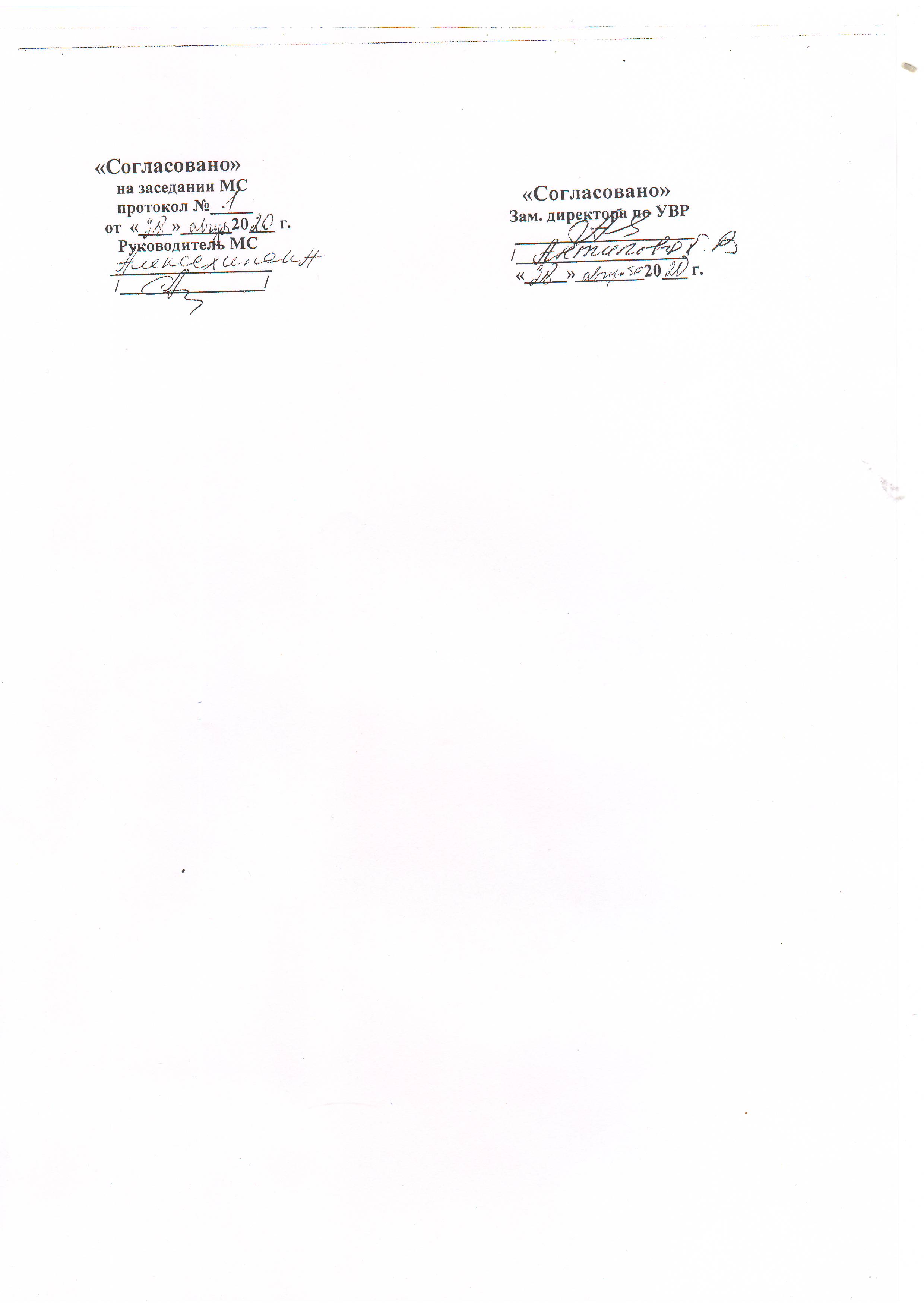 №п/пТемаКол-во часовПланируемая датаСкорректированная (фактичес-кая) дата          1.Введение – 6 часов          1.Введение – 6 часов          1.Введение – 6 часов          1.Введение – 6 часов          1.Введение – 6 часов   1.Биология – наука о живой природе.1   2.Методы исследования в биологии.1   3.Разнообразие живой природы. Царства живых организмов. Отличительные признаки живого и неживого.1   4.Среды обитания живых организмов.15.Экологические факторы и их влияние на живые организмы.16.Обобщающий урок по теме «Введение». «Многообразие живых организмов, осенние явления в жизни растений и животных».1         2. Клеточное строение организмов – 9часов         2. Клеточное строение организмов – 9часов         2. Клеточное строение организмов – 9часов         2. Клеточное строение организмов – 9часов         2. Клеточное строение организмов – 9часов7.Устройство увеличительных приборов. Лаб. раб. №1: «Устройство лупы и микроскопа. Правила  работы с ними»Лаб.раб. №2: «Изучение клеток растения  с помощью лупы».18.Строение клетки.19.Приготовление микропрепарата кожицы чешуи лука и рассматривание его под микроскопом.Лаб. раб. №3: «Рассматривание препарата кожицы чешуи лука под микроскопом».110.Пластиды. Лаб. раб. № 4 « Рассматривание пластид в клетках листа элодеи под микроскопом».111.Химический состав клетки: неорганические и органические  вещества.112.Жизнедеятельность клетки: поступление веществ в клетку    (дыхание, питание). Лаб. раб. №5:«Приготовление препаратов и рассмотрение под микроскопом движение цитоплазмы в клетках листа элодеи».113.Жизнедеятельность клетки: рост, развитие, деление клетки.114.Ткани. Лаб. раб. №6:«Рассматривание под микроскопом готовых микропрепаратов  различных растительных  тканей».115.Обобщающий урок по разделу «Клеточное строение организмов».1         3. Царство Бактерии – 3 часа         3. Царство Бактерии – 3 часа         3. Царство Бактерии – 3 часа         3. Царство Бактерии – 3 часа         3. Царство Бактерии – 3 часа16.Бактерии, их разнообразие, строение и жизнедеятельность.117.Роль бактерий в природе.118.Роль бактерий  в жизни человека.1         4. Царство Грибы – 5 часов         4. Царство Грибы – 5 часов         4. Царство Грибы – 5 часов         4. Царство Грибы – 5 часов         4. Царство Грибы – 5 часов19.Грибы, их общая характеристика, строение и жизнедеятельность. Роль грибов в природе и жизни человека.120.Шляпочные грибы.121.Плесневые грибы и дрожжи. Лаб. раб. №7:«Рассматривание под микроскопом клеток дрожжей».122.Грибы – паразиты.123.Обобщающий урок по темам: «Бактерии» и «Грибы».1         5. Царство Растения – 10 часов         5. Царство Растения – 10 часов         5. Царство Растения – 10 часов         5. Царство Растения – 10 часов         5. Царство Растения – 10 часов24.Разнообразие, распространение и значение растений. 125.Водоросли, их многообразие, среда обитания. Строение одноклеточных водорослей. Лаб. раб. №8: «Строение зеленых водорослей».126.Строение многоклеточных водорослей. Роль водорослей в природе и жизни человек. Охрана водорослей.127.Лишайники.128.Мхи. Лаб. раб. №9: «Строение мха кукушкин лен».129.Папоротники, хвощи, плауны.Лаб.  раб. №10:«Строение спороносящего хвоща».Лаб.  раб. №11:« Строение спороносящего папоротника».130.Голосеменные растения. Лаб. раб. №12:«Строение хвои и шишек  ели и сосны».131.Покрытосеменные растения. Лаб. раб.  №13:«Строение цветкового растения»132.Происхождение растений. Основные этапы развития растительного мира.133.Обобщающий урок по теме: «Царство растений».1         6. Повторение – 2 часа         6. Повторение – 2 часа         6. Повторение – 2 часа         6. Повторение – 2 часа         6. Повторение – 2 часа34.Повторение: Мир биологии.Биология и здоровье.135.Итоговый урок: Подведение итогов за год. Летние задания.1        Итого: 35 часов; лабораторных работ -13;         Итого: 35 часов; лабораторных работ -13;         Итого: 35 часов; лабораторных работ -13;         Итого: 35 часов; лабораторных работ -13;         Итого: 35 часов; лабораторных работ -13; 